附件三：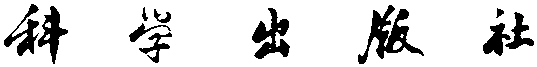 普通高等教育“十三五”数字化项目申请书项目名称：    项目分类：视频□ 音频□   动画□ 案例库□题库□   考试系统□虚拟仿真实验实训系统□     其他：                  负责人姓名：            工作单位：             申请日期：科学出版社制2015年9月一、申报项目基本情况二、项目人员情况三、本项目特色四、工作安排及进度五、保证计划实施的主要条件：填表说明：1、本表填写后直接打印，也可用钢笔填写，不能以剪贴代填。字迹要求清楚、工整。2、如表格篇幅不够，可另附纸。指南号项目名称新建□    修订□新建□    修订□新建□    修订□新建□    修订□修订项目原项目发布时间使用人数使用人数使用人数修订项目原项目发布单位修订项目升级或更新的内容及比例升级或更新的内容及比例升级或更新的内容及比例升级或更新的内容及比例升级或更新的内容及比例升级或更新的内容及比例升级或更新的内容及比例升级或更新的内容及比例指 南 号指南重点□指南重点□指南重点□非指南□非指南□是否已有配套纸质教材出版是否已有配套纸质教材出版是□      否□是□      否□是□      否□是□      否□是□      否□是□      否□是□      否□申报理由（非指南）学校背景985□     211□    省属高校□    研究机构□    其他□985□     211□    省属高校□    研究机构□    其他□985□     211□    省属高校□    研究机构□    其他□985□     211□    省属高校□    研究机构□    其他□985□     211□    省属高校□    研究机构□    其他□985□     211□    省属高校□    研究机构□    其他□985□     211□    省属高校□    研究机构□    其他□985□     211□    省属高校□    研究机构□    其他□学科背景国家级重点□   省级重点□   校级重点□  非重点学科□国家级重点□   省级重点□   校级重点□  非重点学科□国家级重点□   省级重点□   校级重点□  非重点学科□国家级重点□   省级重点□   校级重点□  非重点学科□国家级重点□   省级重点□   校级重点□  非重点学科□国家级重点□   省级重点□   校级重点□  非重点学科□国家级重点□   省级重点□   校级重点□  非重点学科□国家级重点□   省级重点□   校级重点□  非重点学科□项目类型和性质资源共享课（国家级□   省级□   校级□）   MOOC相关□视频公开课（国家级□   省级□   校级□）   微课相关□ 自主开发□        合作开发□         校园网使用□      互联网使用□       其他□资源共享课（国家级□   省级□   校级□）   MOOC相关□视频公开课（国家级□   省级□   校级□）   微课相关□ 自主开发□        合作开发□         校园网使用□      互联网使用□       其他□资源共享课（国家级□   省级□   校级□）   MOOC相关□视频公开课（国家级□   省级□   校级□）   微课相关□ 自主开发□        合作开发□         校园网使用□      互联网使用□       其他□资源共享课（国家级□   省级□   校级□）   MOOC相关□视频公开课（国家级□   省级□   校级□）   微课相关□ 自主开发□        合作开发□         校园网使用□      互联网使用□       其他□资源共享课（国家级□   省级□   校级□）   MOOC相关□视频公开课（国家级□   省级□   校级□）   微课相关□ 自主开发□        合作开发□         校园网使用□      互联网使用□       其他□资源共享课（国家级□   省级□   校级□）   MOOC相关□视频公开课（国家级□   省级□   校级□）   微课相关□ 自主开发□        合作开发□         校园网使用□      互联网使用□       其他□资源共享课（国家级□   省级□   校级□）   MOOC相关□视频公开课（国家级□   省级□   校级□）   微课相关□ 自主开发□        合作开发□         校园网使用□      互联网使用□       其他□资源共享课（国家级□   省级□   校级□）   MOOC相关□视频公开课（国家级□   省级□   校级□）   微课相关□ 自主开发□        合作开发□         校园网使用□      互联网使用□       其他□项目负责人国家级教学名师□   省级教学名师□  校级教学名师□  其他□国家级教学名师□   省级教学名师□  校级教学名师□  其他□国家级教学名师□   省级教学名师□  校级教学名师□  其他□国家级教学名师□   省级教学名师□  校级教学名师□  其他□国家级教学名师□   省级教学名师□  校级教学名师□  其他□国家级教学名师□   省级教学名师□  校级教学名师□  其他□国家级教学名师□   省级教学名师□  校级教学名师□  其他□国家级教学名师□   省级教学名师□  校级教学名师□  其他□适用范围全国□    全省□    本校□    其他□全国□    全省□    本校□    其他□全国□    全省□    本校□    其他□全国□    全省□    本校□    其他□全国□    全省□    本校□    其他□全国□    全省□    本校□    其他□全国□    全省□    本校□    其他□全国□    全省□    本校□    其他□适用层次本科 □     高职高专□本科 □     高职高专□本科 □     高职高专□本科 □     高职高专□本科 □     高职高专□本科 □     高职高专□本科 □     高职高专□本科 □     高职高专□适用层次985高校□  211高校□  省属重点院校□  应用型本科□ 其他□985高校□  211高校□  省属重点院校□  应用型本科□ 其他□985高校□  211高校□  省属重点院校□  应用型本科□ 其他□985高校□  211高校□  省属重点院校□  应用型本科□ 其他□985高校□  211高校□  省属重点院校□  应用型本科□ 其他□985高校□  211高校□  省属重点院校□  应用型本科□ 其他□985高校□  211高校□  省属重点院校□  应用型本科□ 其他□985高校□  211高校□  省属重点院校□  应用型本科□ 其他□与项目相关课程的类型公共平台课□     素质教育课□     专业基础课□专业必修课□     专业选修课□     其他□公共平台课□     素质教育课□     专业基础课□专业必修课□     专业选修课□     其他□公共平台课□     素质教育课□     专业基础课□专业必修课□     专业选修课□     其他□公共平台课□     素质教育课□     专业基础课□专业必修课□     专业选修课□     其他□公共平台课□     素质教育课□     专业基础课□专业必修课□     专业选修课□     其他□公共平台课□     素质教育课□     专业基础课□专业必修课□     专业选修课□     其他□公共平台课□     素质教育课□     专业基础课□专业必修课□     专业选修课□     其他□公共平台课□     素质教育课□     专业基础课□专业必修课□     专业选修课□     其他□适用专业语    种本校使用本项目人数其他院校使用本项目人数其他院校使用本项目人数其他院校使用本项目人数负责人情况姓名姓名性别出生年月出生年月负责人情况职称职称职务学历学历负责人情况教学名师教学名师国家级□  省级□          校级 □国家级□  省级□          校级 □国家级□  省级□          校级 □国家级□  省级□          校级 □国家级□  省级□          校级 □国家级□  省级□          校级 □国家级□  省级□          校级 □国家级□  省级□          校级 □国家级□  省级□          校级 □国家级□  省级□          校级 □国家级□  省级□          校级 □负责人情况地址地址邮政编码邮政编码负责人情况电子邮箱电子邮箱电话电话负责人情况主要教育背景及教学经历（授课名称、起止时间、授课对象、授课学时、所在单位等）主要教育背景及教学经历（授课名称、起止时间、授课对象、授课学时、所在单位等）主要教育背景及教学经历（授课名称、起止时间、授课对象、授课学时、所在单位等）主要教育背景及教学经历（授课名称、起止时间、授课对象、授课学时、所在单位等）主要教育背景及教学经历（授课名称、起止时间、授课对象、授课学时、所在单位等）主要教育背景及教学经历（授课名称、起止时间、授课对象、授课学时、所在单位等）主要教育背景及教学经历（授课名称、起止时间、授课对象、授课学时、所在单位等）主要教育背景及教学经历（授课名称、起止时间、授课对象、授课学时、所在单位等）主要教育背景及教学经历（授课名称、起止时间、授课对象、授课学时、所在单位等）主要教育背景及教学经历（授课名称、起止时间、授课对象、授课学时、所在单位等）主要教育背景及教学经历（授课名称、起止时间、授课对象、授课学时、所在单位等）主要教育背景及教学经历（授课名称、起止时间、授课对象、授课学时、所在单位等）主要教育背景及教学经历（授课名称、起止时间、授课对象、授课学时、所在单位等）负责人情况主要教研成果、科研成果、实践经历及技术背景（项目名称、来源、获奖情况等）主要教研成果、科研成果、实践经历及技术背景（项目名称、来源、获奖情况等）主要教研成果、科研成果、实践经历及技术背景（项目名称、来源、获奖情况等）主要教研成果、科研成果、实践经历及技术背景（项目名称、来源、获奖情况等）主要教研成果、科研成果、实践经历及技术背景（项目名称、来源、获奖情况等）主要教研成果、科研成果、实践经历及技术背景（项目名称、来源、获奖情况等）主要教研成果、科研成果、实践经历及技术背景（项目名称、来源、获奖情况等）主要教研成果、科研成果、实践经历及技术背景（项目名称、来源、获奖情况等）主要教研成果、科研成果、实践经历及技术背景（项目名称、来源、获奖情况等）主要教研成果、科研成果、实践经历及技术背景（项目名称、来源、获奖情况等）主要教研成果、科研成果、实践经历及技术背景（项目名称、来源、获奖情况等）主要教研成果、科研成果、实践经历及技术背景（项目名称、来源、获奖情况等）主要教研成果、科研成果、实践经历及技术背景（项目名称、来源、获奖情况等）负责人情况曾经负责过的数字化项目（名称、完成时间、容量、出版社、获奖情况等）曾经负责过的数字化项目（名称、完成时间、容量、出版社、获奖情况等）曾经负责过的数字化项目（名称、完成时间、容量、出版社、获奖情况等）曾经负责过的数字化项目（名称、完成时间、容量、出版社、获奖情况等）曾经负责过的数字化项目（名称、完成时间、容量、出版社、获奖情况等）曾经负责过的数字化项目（名称、完成时间、容量、出版社、获奖情况等）曾经负责过的数字化项目（名称、完成时间、容量、出版社、获奖情况等）曾经负责过的数字化项目（名称、完成时间、容量、出版社、获奖情况等）曾经负责过的数字化项目（名称、完成时间、容量、出版社、获奖情况等）曾经负责过的数字化项目（名称、完成时间、容量、出版社、获奖情况等）曾经负责过的数字化项目（名称、完成时间、容量、出版社、获奖情况等）曾经负责过的数字化项目（名称、完成时间、容量、出版社、获奖情况等）曾经负责过的数字化项目（名称、完成时间、容量、出版社、获奖情况等）负责人情况姓名姓名性别出生年月出生年月负责人情况职称职称职务学历学历负责人情况地址地址邮政编码邮政编码负责人情况电子邮箱电子邮箱电话电话负责人情况主要教育背景及教学经历（授课名称、起止时间、授课对象、授课学时、所在单位等）主要教育背景及教学经历（授课名称、起止时间、授课对象、授课学时、所在单位等）主要教育背景及教学经历（授课名称、起止时间、授课对象、授课学时、所在单位等）主要教育背景及教学经历（授课名称、起止时间、授课对象、授课学时、所在单位等）主要教育背景及教学经历（授课名称、起止时间、授课对象、授课学时、所在单位等）主要教育背景及教学经历（授课名称、起止时间、授课对象、授课学时、所在单位等）主要教育背景及教学经历（授课名称、起止时间、授课对象、授课学时、所在单位等）主要教育背景及教学经历（授课名称、起止时间、授课对象、授课学时、所在单位等）主要教育背景及教学经历（授课名称、起止时间、授课对象、授课学时、所在单位等）主要教育背景及教学经历（授课名称、起止时间、授课对象、授课学时、所在单位等）主要教育背景及教学经历（授课名称、起止时间、授课对象、授课学时、所在单位等）主要教育背景及教学经历（授课名称、起止时间、授课对象、授课学时、所在单位等）主要教育背景及教学经历（授课名称、起止时间、授课对象、授课学时、所在单位等）负责人情况主要教研成果、科研成果、实践经历及技术背景（项目名称、来源、获奖情况等）主要教研成果、科研成果、实践经历及技术背景（项目名称、来源、获奖情况等）主要教研成果、科研成果、实践经历及技术背景（项目名称、来源、获奖情况等）主要教研成果、科研成果、实践经历及技术背景（项目名称、来源、获奖情况等）主要教研成果、科研成果、实践经历及技术背景（项目名称、来源、获奖情况等）主要教研成果、科研成果、实践经历及技术背景（项目名称、来源、获奖情况等）主要教研成果、科研成果、实践经历及技术背景（项目名称、来源、获奖情况等）主要教研成果、科研成果、实践经历及技术背景（项目名称、来源、获奖情况等）主要教研成果、科研成果、实践经历及技术背景（项目名称、来源、获奖情况等）主要教研成果、科研成果、实践经历及技术背景（项目名称、来源、获奖情况等）主要教研成果、科研成果、实践经历及技术背景（项目名称、来源、获奖情况等）主要教研成果、科研成果、实践经历及技术背景（项目名称、来源、获奖情况等）主要教研成果、科研成果、实践经历及技术背景（项目名称、来源、获奖情况等）负责人情况曾经负责过的数字化项目（名称、完成时间、容量、出版社、获奖情况等）曾经负责过的数字化项目（名称、完成时间、容量、出版社、获奖情况等）曾经负责过的数字化项目（名称、完成时间、容量、出版社、获奖情况等）曾经负责过的数字化项目（名称、完成时间、容量、出版社、获奖情况等）曾经负责过的数字化项目（名称、完成时间、容量、出版社、获奖情况等）曾经负责过的数字化项目（名称、完成时间、容量、出版社、获奖情况等）曾经负责过的数字化项目（名称、完成时间、容量、出版社、获奖情况等）曾经负责过的数字化项目（名称、完成时间、容量、出版社、获奖情况等）曾经负责过的数字化项目（名称、完成时间、容量、出版社、获奖情况等）曾经负责过的数字化项目（名称、完成时间、容量、出版社、获奖情况等）曾经负责过的数字化项目（名称、完成时间、容量、出版社、获奖情况等）曾经负责过的数字化项目（名称、完成时间、容量、出版社、获奖情况等）曾经负责过的数字化项目（名称、完成时间、容量、出版社、获奖情况等）参与人员情况姓 名年龄年龄职称/职务工 作 单 位工 作 单 位工 作 单 位承担的任务承担的任务承担的任务承担的任务承担的任务联系电话参与人员情况参与人员情况参与人员情况参与人员情况参与人员情况参与人员情况参与人员情况申报基础（教学改革的基础，对应课程的情况，资源使用范围及效果，社会效益等）申报基础（教学改革的基础，对应课程的情况，资源使用范围及效果，社会效益等）申报基础（教学改革的基础，对应课程的情况，资源使用范围及效果，社会效益等）申报基础（教学改革的基础，对应课程的情况，资源使用范围及效果，社会效益等）申报基础（教学改革的基础，对应课程的情况，资源使用范围及效果，社会效益等）申报基础（教学改革的基础，对应课程的情况，资源使用范围及效果，社会效益等）申报基础（教学改革的基础，对应课程的情况，资源使用范围及效果，社会效益等）申报基础（教学改革的基础，对应课程的情况，资源使用范围及效果，社会效益等）申报基础（教学改革的基础，对应课程的情况，资源使用范围及效果，社会效益等）申报基础（教学改革的基础，对应课程的情况，资源使用范围及效果，社会效益等）申报基础（教学改革的基础，对应课程的情况，资源使用范围及效果，社会效益等）申报基础（教学改革的基础，对应课程的情况，资源使用范围及效果，社会效益等）申报基础（教学改革的基础，对应课程的情况，资源使用范围及效果，社会效益等）申报基础（教学改革的基础，对应课程的情况，资源使用范围及效果，社会效益等）项目研究（列举国内外的同类项目，并分析其优缺点，若无同类项目请注明）项目研究（列举国内外的同类项目，并分析其优缺点，若无同类项目请注明）项目研究（列举国内外的同类项目，并分析其优缺点，若无同类项目请注明）项目研究（列举国内外的同类项目，并分析其优缺点，若无同类项目请注明）项目研究（列举国内外的同类项目，并分析其优缺点，若无同类项目请注明）项目研究（列举国内外的同类项目，并分析其优缺点，若无同类项目请注明）项目研究（列举国内外的同类项目，并分析其优缺点，若无同类项目请注明）项目研究（列举国内外的同类项目，并分析其优缺点，若无同类项目请注明）项目研究（列举国内外的同类项目，并分析其优缺点，若无同类项目请注明）项目研究（列举国内外的同类项目，并分析其优缺点，若无同类项目请注明）项目研究（列举国内外的同类项目，并分析其优缺点，若无同类项目请注明）项目研究（列举国内外的同类项目，并分析其优缺点，若无同类项目请注明）项目研究（列举国内外的同类项目，并分析其优缺点，若无同类项目请注明）项目研究（列举国内外的同类项目，并分析其优缺点，若无同类项目请注明）（目录请另附纸）完成设计脚本的时间完成项目的时间审定时间项目交出版社的时间希望上线时间六、推荐及评审意见院/系意见：院/系负责人： （签字）（章） 年     月      日学校意见：教务处负责人： （签字）（章）年     月      日评审专家组意见：专家组负责人： （签字）（章）年     月      日科学出版社意见：（章）年月日